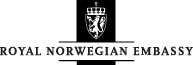 DOCUMENT CHECKLIST SCHENGEN VISA TO NORWAY

Submit all required documents when you meet at VFS, otherwise the application may be rejected. Print out this list, tick off the boxes and sign.
Original passport valid for three months after the intended travel and containing at least two blank pages. Copies of the bio data page and used pages Original passport valid for three months after the intended travel and containing at least two blank pages. Copies of the bio data page and used pages One photo not older than six months, not edited (requirements)One photo not older than six months, not edited (requirements)A signed print out of the harmonised application form from the UDI online application portalA signed print out of the harmonised application form from the UDI online application portalTravel medical insurance valid for the entire trip and the entire Schengen area, with coverage of at least EUR 30,000Travel medical insurance valid for the entire trip and the entire Schengen area, with coverage of at least EUR 30,000Reservation of a round trip flight ticket Reservation of a round trip flight ticket Proof of funds (bank statements, salary slips/pension from the last three months, last tax receipt or similar), and/orProof of funds (bank statements, salary slips/pension from the last three months, last tax receipt or similar), and/oryour reference can fill in a form to sponsor your stay your reference can fill in a form to sponsor your stay Confirmation of accommodation for the entire trip (hotel reservations, rentals or accommodation provided by your host/reference person)  Confirmation of accommodation for the entire trip (hotel reservations, rentals or accommodation provided by your host/reference person)  Proof of ties to your country of residence, if applicable. Examples: Proof of ties to your country of residence, if applicable. Examples:  Close family relations, such as marriage, children etc. Occupation, such as employment/studies and permission for leave.If self-employed: Proof of business registration, latest income tax return or/and business financial statement, contracts or similar Financial commitments, such as ownership of property and savings Close family relations, such as marriage, children etc. Occupation, such as employment/studies and permission for leave.If self-employed: Proof of business registration, latest income tax return or/and business financial statement, contracts or similar Financial commitments, such as ownership of property and savingsAFOR FAMILY/FRIEND/BOYFRIEND/GIRLFRIEND VISITS:  FOR FAMILY/FRIEND/BOYFRIEND/GIRLFRIEND VISITS:  Invitation letter signed by your host in Norway (reference person), stating the purpose of the visit, who you will visit, length and plans  Invitation letter signed by your host in Norway (reference person), stating the purpose of the visit, who you will visit, length and plans  Proof of relationship (birth-/marriage certificate, household book, proof of co-habitation etc.)  Proof of relationship (birth-/marriage certificate, household book, proof of co-habitation etc.)  Copy of the reference’s passport including visas and entry/exit stampsCopy of the reference’s passport including visas and entry/exit stampsBoyfriend/girlfriend visits: Documentation of time spent togetherBoyfriend/girlfriend visits: Documentation of time spent togetherBFOR BUSINESS/CULTURAL/SPORTS/STUDY/OFFICIAL VISITS:  FOR BUSINESS/CULTURAL/SPORTS/STUDY/OFFICIAL VISITS:  Certificate from your employer/company/organization/school in your home country, and an invitation from your host in Norway, introducing:  Certificate from your employer/company/organization/school in your home country, and an invitation from your host in Norway, introducing:  You, your role and length of service The place and duration of the trip, the purpose and need to travel, (meetings, conference, fairs, sports events, concerts, study trip etc.)The activity to be undertaken by you during the stayShort company profiles including contact details (registration number, contact person, e-mail, phone), as well as information on who will guarantee the travel expenses and who will bear the living costsYou, your role and length of service The place and duration of the trip, the purpose and need to travel, (meetings, conference, fairs, sports events, concerts, study trip etc.)The activity to be undertaken by you during the stayShort company profiles including contact details (registration number, contact person, e-mail, phone), as well as information on who will guarantee the travel expenses and who will bear the living costsCFOR TOURIST VISITS:  FOR TOURIST VISITS:  Your detailed day-to-day itinerary including dates and places you intend to visit in Norway (and Schengen) and means of transport. Destinations, tourist attractions, activities, and special events, if anyYour detailed day-to-day itinerary including dates and places you intend to visit in Norway (and Schengen) and means of transport. Destinations, tourist attractions, activities, and special events, if anyIf group tours: Confirmation of the tour package and payments. Contact information of the travel agent and list of participants If group tours: Confirmation of the tour package and payments. Contact information of the travel agent and list of participants FOR MINORS below 18 years: FOR MINORS below 18 years: FOR MINORS below 18 years: A copy of the minor’s birth certificateA copy of the minor’s birth certificateCopies of both parents’ identity documents with their signatures Copies of both parents’ identity documents with their signatures Proof of custody/consent: Proof of custody/consent: If the parent/guardian you are travelling with has single custody: Certificate of single custody (court decision or similar)If you are travelling alone or with only one parent: Legalized letter of consent, dated and signed by both parents/the parent not travelling OPTIONAL:OPTIONAL:OPTIONAL:If you want another person to represent you during the case process, you can give the person a Power of Attorney If you want another person to represent you during the case process, you can give the person a Power of Attorney If you are applying for a long-term visa with multiple entries, we recommend that you submit your previous visas with entry/exit stamps If you are applying for a long-term visa with multiple entries, we recommend that you submit your previous visas with entry/exit stamps Applicant’s remarks (if any) and signature: Applicant’s remarks (if any) and signature: Applicant’s remarks (if any) and signature: VFS’ remarks:VFS’ remarks:VFS’ remarks:VFS center:                     Date:                     Signature:VFS center:                     Date:                     Signature:VFS center:                     Date:                     Signature: